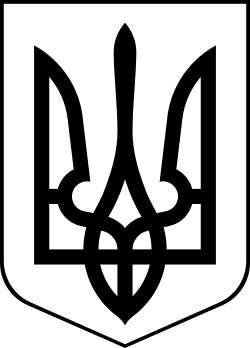 УкраїнаМЕНСЬКА  МІСЬКА   РАДАМенського району Чернігівської області(_______________________ сесія сьомого скликання)ПРОЄКТ РІШЕННЯ ___ серпня 2020 року 			№ Про внесення змін до рішення №700 «Про бюджет Менської міської об’єднаної територіальної громади на 2020 рік» від 26.12.2019 рокуКеруючись статтею 23, 26, 52-55, 78 Бюджетного кодексу України, п. 23 ст.26 Закону України «Про місцеве самоврядування в Україні», за погодженням постійної комісії з питань планування, фінансів, бюджету та соціально – економічного розвитку Менської міської ради, Менська міська рада В И Р І Ш И Л А:Зменшити фінансування по міській цільовій програмі «Фінансового забезпечення виконання депутатських повноважень та інших видатків, пов'язаних з діяльністю Менської ОТГ на 2020 рік» в сумі 120000,00 грн., кошти направити на збільшення кошторисних призначень загального фонду Фінансового управління Менської міської ради по інших субвенціях з місцевого бюджету в частині видатків на поточні трансферти в сумі 120000,00 грн., на придбання інших енергоносіїв для паліативного відділення в смт. Макошине  КНП «Менська ЦРЛ». (КПКВК 0110180 КЕКВ 2800 -120000,00 грн., КПКВК 3719770 КЕКВ 2620 +120000,00 грн.)Контроль за виконанням розпорядження покласти на постійну комісію з питань планування, фінансів, бюджету та соціально – економічного розвитку Менської міської ради.